Allegato 6Provincia di Benevento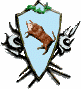 Settore Edilizia Pubblica – Edilizia ScolasticaPROCEDURA APERTA RELATIVA ALL’INTERVENTO DENOMINATO “MANUTENZIONE STRAORDINARIA ED EFFICIENTAMENTO ENERGETICO DELL’ISTITUTO “S. RAMPONE” DI BENEVENTO” avente ad oggetto l’appalto della Progettazione definitiva, esecutiva, coordinamento della sicurezza in fase di progettazione ed Esecuzione dei lavori.CUP I81D20000470001 CIG  9884047D9A          DICHIARAZIONE SOSTITUTIVA DELL’ATTO DI NOTORIETA’(D.P.R. 28/12/2000 N. 445 E S.M.I.)Il sottoscritto ………………………………………………………………………………….….………..…….………nato a ………………………......... il ........……... nella qualità di ..…………..............…............................ C.F……………………………… in qualità di legale rappresentante della Società: ……………………………………………….………………..…..............................................codice fiscale ....................………..…….............., partita I.V.A. .….........................….......………...................., tel …………………………………………………………………….. mail:………………………………………………………….………………………… PEC:………………………………………………….consapevole delle sanzioni penali richiamate dall’art.76 del d.P.R. 28.12.2000 n.445, in caso di dichiarazioni mendaci e di formazione o uso di atti falsiDICHIARAche provvederà all’eventuale richiesta di permesso di costruire/SCIA, altri ed eventuali ulteriori pareri che si rendessero necessari, con ogni onere a proprio carico comprese le spese per lo svolgimento dell’eventuale Conferenza di servizi.Data........................Firmato digitalmenteIl Legale rappresentante………………………………………………….